ÉRTÉKES JEGYEK0,01532 km     4 értékes jegy (a nulla az elején helyiértéket jelöl)15,30 m         4 értékes jegy (az utolsó 0 meg van mérve)  15,3 mátváltás:  15,32 m = 15320 mm = 15,32∙103 mmszámolás pl. s = 15,32 m    4 értékes jegyt = 6,8 s    2 értékes jegy  v = 2,252941176 m/s2 értékes jegy   v = 2,3 m/s HIBASZÁMÍTÁSxmért mérési eredményHiba?x = xmért – xvalódiHibaszámítás?xvalódi és xRendszeres ill. véletlen hiba.Valószínűségszámítás, Gauss / normális eloszlás.: várható érték;  : szórása valószínűség a görbe alatti terület – k <  x  <  + k         P         [ k = 1: P = 68,3%;  k = 2 : P = 95,4%;  k = 3 : P = 99,7% ]miért is Gauss?  sok véletlen hatás kiátlagolódva; mutató, kijelző = ?   = ?véges? végtelen? hány mérés?MÉRÉSSOROZAT KIÉRTÉKELÉSEn mérés        xi mért adatok,  i = 1 … n P konfidenciaszint    (  becslése )   ( n becslése )P, n   Student táblázatból tA Student-féle t paraméter értékei P konfidenciaszintnél és n mérésszámnál x = t∙ :  hiba, hibaintervallum, konfidenciaintervallum (sugara)x = (  ± x )   […]      P konfidenciaszintenFELADATA következő értékeket mértük:                                            (hogyan is?)   98 Ω     100 Ω     101 Ω     99 Ω     101 Ω     101 Ω     Számoljuk ki az ellenállás névleges értékét és a hibaintervallumot 99 %-os konfidenciaszinten!Megoldás:A mért értékek átlaga    = 100 Ω.A középérték korrigált tapasztalati szórása 0,5164 Ω A táblázatból a Student-paraméter értéke n = 6 és P = 0,99 esetén   t = 4,032.A hibaintervallum    R = t∙ = 4,032∙0,5164 = 2,082 Ω  Tehát az ellenállás értéke 99 %-os konfidenciaszinten    	R = ( 100,0  2,1 ) Ω .A hibaintervallumot két értékes jeggyel adjuk meg, és ehhez igazítjuk a valódi érték jegyeinek számát.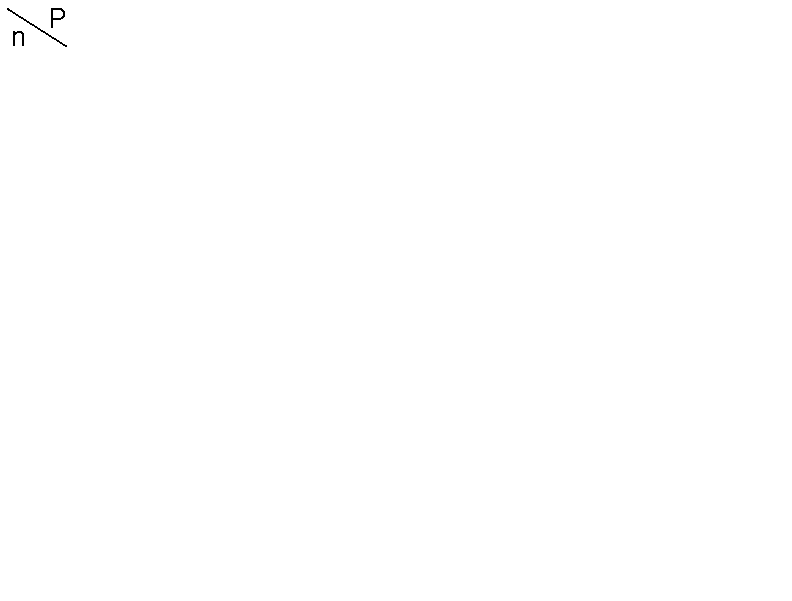 0,80,90,950,9750,990,99523,0786,31412,70625,45263,657127,3231,8862,9204,3036,2059,92514,08941,6382,3533,1824,1765,8417,45351,5332,1322,7763,4954,6045,59861,4762,0152,5713,1634,0324,77371,4401,9432,4472,9693,7074,31781,4151,8952,3652,8413,4994,02991,3971,8602,3062,7523,3553,832101,3831,8332,2622,6853,2503,690201,3281,7292,0932,4332,8613,1741,2821,6451,9602,2412,5762,807RiRi – (Ri – )298–24100001011199–111011110111összeg60008átlag1000